CONSTITUTIONandRULESof theMILDURA VINTAGE
VEHICLES CLUB INC.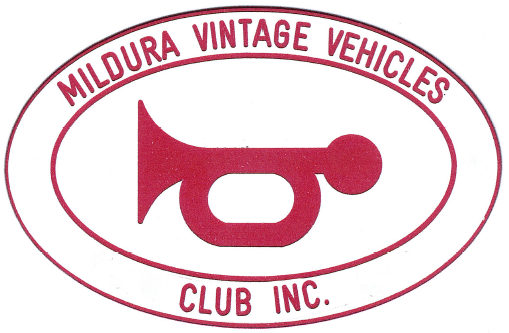 MILDURA VINTAGEVEHICLES CLUB INC.Date of Membership:  …………………..Name:   ……………………………………………………………………………………………………………… ……………………………………………………………………………………………………………………………Spouse:   ……………………………………………………………………………………………………………. ……………………………………………………………………………………………………………………………Address:   ………………………………………………………………………………………………………………………………………………………………………………………………………………………………………….Phone No:   ………………………………………………………………………………………………………… ……………………………………………………………………………………………………………………………Children:   …………………………………………………………………………………………………………..…………………………………………………………………………………………………………………………………………………………………………………………………………………………………………………………Vehicle	Model	Type		Year 	Colour	Reg No orTruck									Permit No………………………………………………………………………………………………………………………………………………………………………………………………………………………………………………………………………………………………………………………………………………………………………………………Club Meetings are held on the first Friday of every month with the exception of January at 8.00 p.m.The Club has a Biennial Easter rally (odd years)New members joining fee $10.00 plus current feeRegistration Number                                                                            Association ABNA0006008N									     12 686 982 026CONSTITUTIONandRULESof theMILDURA VINTAGE
VEHICLES CLUB INC.                                   2012MILDURA VINTAGEVEHICLES CLUB INC.AGENDA for meetingApologies:Any visitors/New members:Minutes of Last Meeting:Business Arising:       1.			         	             	   2.			         	            	   3.Correspondence:Reports:	Financial: 		Federation:    	            			Events Director:Registrar:Bulb Horn:Rally Committee:Any Other Report:Reports Received:Stewards for Tonight:General Business:      1.						    2.					 	    3.						    4.					  	    5.						    6.						    7.CONTENTSRULE1		Name2		Interpretation3		Alteration of the Constitution and Statement of Purposes4		Statement of Purposes5		Application for Membership6		Admission to Membership7		Privileges & Duties of Membership8		Membership Fees9		Members Who Become Unfinancial10		Cessation of Members11		Disputes & Mediation12		Register of Members13		Annual General Meeting14		General Meetings15-20		Convening of General Meetings21-23		Committee of Management24		Election of Committee25		Vacancy of Committee Membership26		Proceedings of Committee27		Finance28		Cheques, Etc.29		Common Seal30		Winding Up or Cancellation31		Custody of Books32		Source of Funds33		Club Permit Logbook Scheme34		Breach of PermitCONSTITUTION OF THEMILDURA VINTAGE VEHICLES CLUB1	The name of the Incorporated Association is the MILDURA  VINTAGE  		VEHICLES  CLUB  INCORPORATED (in these rules called the Association).2 	INTERPRETATION In the constitution unless the contrary intention appears:-“Committee” means the Committee of Management of the Association.“Financial year” means the year ending on 30th June“General Meeting” means a general meeting of members convened in accordance with Rule No. 19.“Member” means a member of the Association.“Ordinary Member of the Committee” means a member of the Committee who is not an officer of the Association.“The Act” means the Associations Incorporation Act 1981.“The Regulations” means regulations under the Act.    (2) In these rules, a reference to a secretary of an Association is a reference to          a person who holds office under these rules as secretary/public officer of          the Association.    (3) 	Words or expressions contained in these rules shall be interpreted in       accordance with the provisions of the Acts Interpretation Act 1958 and the       act  as in force from time to time.         3		ALTERATION OF THE CONSTITUTION & STATEMENT OF PURPOSEThese rules and the statement of purpose of the Association shall not be altered except in accordance with the Act by an appointed sub-committee whose recommendations are approved by a two third majority of the Annual General Meeting.4		STATEMENT OF PURPOSE Without limiting the generality of any of the objects of the Club of any   associated activities, the aim of the Association shall be to:Sponsor and encourage amateur restoration, preservation and use of vehicles.Form a group of owners of vehicles who shall subscribe to these objects.Engage in rallies, exhibitions and other events suitable for vehicles.Establish and foster correct driving and maintenance techniques for vehicles, and by example, motor driving generally. Offer the services of the Association, its members and vehicles to such charitable organisations as may be decided by the Committee.Engage in other activities associated, or allied with all, or any, of the above objects which may be intended, or calculated, to promote a better and wider knowledge and understanding of vehicles among Association members and the public generally.Encourage the retention of vehicles.To promote a spirit of fellowship and goodwill among members and participate in the running of the Club and organised activities.To establish a spares register and library.Restored vehicles should be as original in appearance as possible. Solely for the purpose of furthering the purposes set out above the Association shall have power:-To take over the funds and other assets and the liabilities of the present unincorporated association known as the Mildura Vintage Vehicles Club.To indemnify any person for any loss of damage incurred as a result of having on behalf of the unincorporated association become liable to pay any amount by way of damages or otherwise.To subscribe to, become a member of and co-operate with any other association, Club or organisation whether incorporated or not, whose objects are altogether or in part similar to those of the Association provided that the Association shall not subscribe to or support with its funds any Club, Association or organisation which does not prohibit the distribution of its income and property among its members to any extent at least as great as that imposed on the Association under or by virtue of the rules. To buy, sell and deal in all kinds of articles, commodities and provisions, both liquid and solid for the members of the Association or persons frequenting in the Association’s premises.To purchase, take on lease or in exchange hire and otherwise acquire any lands, buildings, easements or property, real and personal, and any rights or privileges which may be requisite for the purpose of, or capable of being conveniently used in connection with, any of the objects of the Association: Provided that in case the Association shall take or hold any property which may be subject to any trusts the Association shall only deal with the same in such manner as is allowed by law having regard to such trusts. To enter into any arrangements with any other Government or Authority that are incidental or conductive to the attainment of the objects and the exercise of the powers of the Association; to obtainfrom any such Government or Authority any rights, privileges and concessions which the Association may think is desirable to obtain; and to carry out, exercise and comply with such arrangements, rights, privileges and concessions.To appoint, employ, remove or suspend such managers, clerks, secretaries, servants, workmen and other persons as may be necessary or convenient for the purposes of the Association.To construct, improve, maintain, develop, work, manage, carry out, alter or control any houses, buildings, grounds, works or conveniences which may seem calculated directly or indirectly to advance the Associations interests, and to contribute to, subsidise or otherwise assist and take part in the construction, improvement, maintenance, development, working, management, carrying out, alteration or control thereof.To invest and deal with the money of the Association not immediately required in such manner as may from time to time be thought fit.To take, or otherwise acquire, and hold shares, debentures or other securities of any company or body corporate.To lend and advance money or give credit to any person or body corporate; to guarantee and give guarantees or indemnities for the payment of money or the performance of contracts or obligations by any person or body corporate, and otherwise assist any person or body corporate.To borrow or raise money either alone or jointly with any other person or legal entity in such a manner as may be thought proper and whether upon fluctuating advance account or overdraft or otherwise to represent or secure any monies and further advances borrowed or to be borrowed alone or with others as aforesaid by notes secured or unsecured, debentures or debenture stock, perpetual or otherwise, or by mortgage, charge, lien or other security upon the whole or part of the Incorporated Association’s property or assets present or future and to repurchase, redeem or payoff any such securities. To draw, make, accept, endorse, discount, execute and issue promissory notes, bills of exchange, bills of lading and other negotiable or transferable instruments.To sell, improve, manage, develop, exchange, lease, dispose of, turn to account or otherwise deal with all or any part of the property and rights of the Association.To take or hold mortgage, liens or charges, to secure payment of the purchase price, or any unpaid balance of the purchase price, or any part of the Association’s property of whatsoever kind sold by the Association, or any money due to the Association from purchasers and others. To take any gift of property whether subject to any special trust or not, for any one or more of the objects of the Association but subject always to the provision in paragraph (e).To take such steps by personal or written appeals, public meetings or otherwise, as may from time to time be deemed expedient for the purpose of procuring contributions to the funds of the Association, in the shape of donations, annual subscriptions or otherwise. To print and publish any newspapers, periodicals, books or leaflets that the Association may think desirable for the promotion of its objects.To amalgamate with any one or more incorporated associations having objects altogether or part similar to those of the Association and which shall prohibit the distribution of its or their income and property among its or their members to an extent at least as great as that imposed upon the Association under or by virtue of the rules.To purchase or otherwise acquire and undertake all or any part of the property, assets, liabilities and engagements of any one or more of the Incorporated associations with which the Association is authorized to amalgamate. To transfer all or any part of the property, assets, liabilities and engagements of the Association to any one or more of the incorporated associations with which the Association is authorized to amalgamate.To make donations for patriotic, charitable or community purposes.To do all such other things as are incidental or conductive to the attainment of the objects and the exercise of the powers of the Association.RULES5	APPLICATION FOR MEMBERSHIP MEMBERSHIP OF THE ASSOCIATION is to be open to all persons interested in vehicles, their restoration and preservation. QUALIFICATION FOR MEMBERSHIP(a) Members of the Club shall be financial persons. Unfinancial persons          shall not be permitted to take part in the management of the Club.   (1) MEMBERSHIP	(b) Membership of the Association shall be: FAMILY MEMBERSHIP applies to a person, the person’s spouse or partner and the children of the family who have not reached the age required to hold a drivers license. INDIVIDUAL MEMBERSHIP applies to a person. REMOTE INDIVIDUAL MEMBERSHIP applies to a person who for reasons of physical incapacity or geographical location is unable to attend meetings and events of the Association. LIFE MEMBERSHIP applies to a person who the Committee determines has provided outstanding service to the Association over an extended period of time and from whom no membership fee is required, but, has all the privileges of a family membership. HONORARY MEMBERSHIP applies to a person who is granted that status for a period of not more than twelve months by the Committee at an Annual General meeting and from whom no membership fee is required.Members in the categories of FAMILY, INDIVIDUAL, REMOTE INDIVIDUAL and LIFE MEMBERSHIP shall be regarded as Financial Members.   (2) VOTING The right to vote at ordinary, special and annual General Meetings shall be; FAMILY MEMBERSHIP shall have one collective vote regardless of the number of persons in the family. INDIVIDUAL MEMBERSHIP shall have one individual vote. REMOTE INDIVIDUAL MEMBERSHIP shall have one individual vote LIFE MEMBERSHIP shall have one individual vote.6	ADMISSION TO MEMBERSHIP Intending members shall be admitted after being duly nominated and seconded by financial members and having attended 3 general meetings and 2 club runs and approved by at least 75% of financial members present at an ordinary or annual meeting and on paying the annual subscription. A secret ballot will be held if requested.The Committee reserves the right to refuse membership to any person it deems undesirable.7	PRIVILEGES & DUTIES OF MEMBERSHIP All members shall have use of Club facilities and equipment at the set rate and be able to participate in activities organised by the Club.All members shall attend at least 3 general meetings and 2 Club runs per year. It is up to each member to sign the attendance sheet at meetings and on Club runs for scrutineering purposes. This will determine whether Permit renewal papers are signed.8	MEMBERSHIP FEES The membership fee shall be determined annually at the Annual General Meeting.Fees shall become due and payable by the end of the Financial Year  9	MEMBERS WHO BECOME UNFINANCIALIf a member fails to renew his/her membership, a reminder letter will be   sent. After twenty-eight days, if a reply has not been received by the Club, a letter of request for the return of plates will be sent to the member and the appropriate authority (Vicroads/RTA) will be notified. It is an offence for a member to drive his/her vehicle with red plates whilst unfinancial. 10	CESSATION OF MEMBERSHIP The Committee shall have the power to terminate membership if, in its opinion, such member has not adhered to the rules set out in the Constitution.If a member desires to terminate membership at any time, he may do so by notifying the Committee in writing.11	DISPUTES AND MEDIATIONTo be read in conjunction with model rules – rule no 8  Abuse of a member by a Member Member and the ClubAll reported cases of abuse will be addressed at a special committee meeting.PROCEDUREIf a claim of abuse is received by the club in writing the member will be required to attend a special committee meeting.The special committee mayDismiss the complaint.Issue a warning to the member.Suspend the member for a period of time.Expel the member.Notify appropriate authorities of expulsion.12	REGISTER OF MEMBERSThe secretary shall keep and maintain a register of members in which   shall be entered the full name, address and date of entry of the name of each member and the register shall be available for inspection by members at the address of the Public Officer.13	ANNUAL GENERAL MEETINGS The Association shall in each calendar year convene an Annual General meeting of its members. The Annual General Meeting shall be held on the first Friday in August each year. The Annual General Meeting shall be specified as such in the notice convening it. The ordinary business of the Annual General Meeting shall be:- To confirm the minutes of the preceding Annual General   meeting held since that meeting;(b) To receive from the Committee reports upon the     transactions of the Association during the last financial year  (c) To elect officers of the Association and the ordinary       members of the Committee;and(d) To receive and consider the statement submitted by the      Association in accordance with Section 30(3) of the Act.  (5) The Annual General Meeting may transact special business of      which notice is given in accordance with these rules.    (6) The Annual General Meeting shall be in addition to any other       general meetings that may be held in the same year.14	GENERAL MEETINGS The ordinary General Meetings shall be held on the first Friday in each month except where the Committee deems it unadvisable. The president, Secretary and Treasurer or their respective deputies, together with four financial members shall form a quorum.15	CONVENING OF GENERAL MEETINGS(1) The secretary of the Association shall, at least 14 days before thedate fixed for holding a General Meeting of the Association, cause to be sent to each member of the Association at his address appearing in the register of members, a notice by prepaid post (newsletter) stating the place, date and time of the meeting.          (2) A member desiring of bringing any business before a meeting may           give notice in writing of that business to the secretary, but general business from the floor may be accepted at the discretion of the chair person.16	PROCEDURE OF GENERAL MEETINGS All business that is transacted at a special general meeting and all business that is transacted at the Annual General Meeting, with the exception of that specially referred to in these rules as being the ordinary business of the Annual General Meeting, shall be deemed to be special business. No item of business shall be transacted at the general meeting unless a quorum of members entitled under these rules to vote is present during the time when the meeting is considering that business. If within half an hour after the appointed time for the commencement of a general meeting, a quorum is not present the meeting if convened upon the request of members shall be dissolved and in any other case shall stand adjourned to the same day in the next week at the same time and (unless another place is specified by the chairman at the time of the adjournment or by written notice to members given before the day at which the meeting is adjourned) at the same place if at the adjourned meeting the quorum is not present within half an hour after the time appointed for the commencement of the meeting, the members present (being not less than 3) shall be a quorum. The president, or in his absence, the Vice-President, shall preside as Chairman at each general meeting of the Association. If the President and Vice-President are absent from a general meeting, the members present shall elect one of their number to preside as Chairman at that meeting.17   The Chairman of a general meeting at which a quorum is present may, with the consent of the meeting, adjourn the meeting from time to time and place to place, but no business shall be transacted at an adjourned meeting other than the business left unfinished at the meeting at which the adjournment took place. Where a meeting is adjourned for 14 days or more, a like notice of the adjourned meeting shall be given as in the case of the general meeting. Except as provided in sub-clauses (1) and (2), it is not necessary to give notice of an adjournment or the business to be transacted at the adjourned meeting.A question arising at a general meeting of the Association shall be determined on a show of hands and unless before or on the declaration of the show of hands a poll is demanded, a declaration by the Chairman that a resolution has, on a show of hands, been carried or carried unanimously or carried by a particular majority or lost, and an entry to that effect in the Minute book of the Association is evidence of the fact, without the proof of the number of proportion of the votes recorded in favour of, or against that resolution.18 Upon any question arising at a general meeting of the Association, a member has one vote only. All votes shall be given personally or by proxy. In the case of an equality of voting on a question the Chairman of the meeting is entitled to exercise a second or casting vote.19 If at a meeting a poll on any question is demanded by not less than three members, it shall be taken at that meeting in such a manner as the Chairman may direct and the resolution of the poll shall be deemed to be a resolution of the meeting on that question. A poll that is demanded on the election of a Chairman or on a question of an adjournment shall be taken forthwith and a poll that is demanded on any other question shall be taken at such time before the close of the meeting as the Chairman may direct.A member is not entitled to vote at any general meeting unless all monies due and payable by him to the Association have been paid, including the amount of the annual subscription payable in respect of the current financial year. 20 Each member shall be entitled to appoint another member as his proxy by notice given to the secretary no later than 24 hours before the time of the meeting in respect of which the proxy is appointed. The notice appointing the proxy shall be in the form set out in appendix 2.21	COMMITTEE OF MANAGEMENT The affairs of the Association shall be managed by a Committee of Management constituted as provided in rule 14. The Committee:-Shall control and manage the business and affairs of the Association.May, subject to these rules, the regulations and the Act, exercise all such powers and functions as may be exercised by the Association other than those powers and functions that are required by these rules to be exercised by the general meetings of the members of the Association; andSubject to these rules, the regulations and the Act, has power to perform all such acts and things as appear to the Committee to be essential for the proper management of the business and affairs of the Association. 22 The Management of the Club shall consist of the following office bearers elected at the Annual General Meeting:PresidentVice PresidentSecretaryTreasurerEditorEvents DirectorRegistrar SUB-COMMITTEESSub-Committees may be formed for specific purposes at any time, at an ordinary general meeting by the Committee. The Sub-Committee will not have the power to make binding decisions, but must report to the general committee meeting.23In the event of a casual vacancy in any office, the Committee may appoint one of its members to the vacant office and the members so appointed may continue in office up to and including the conclusion of the Annual General Meeting next following the date of his appointment.24     ELECTION OF COMMITTEE All offices will be declared vacant at the Annual General Meeting. A temporary Chairman to be appointed while the election of a new President takes place. Each nomination must be seconded and if more than one nomination is received for the one position, a ballot must take place. This ballot must be secret if so requested.  Nominations of candidates for election as officers of the Association or as ordinary members of the Committee:- Shall be made in writing, signed by two members of the Association and accompanied by the written consent of the candidate (which may be endorsed on the form of nomination); and Shall be delivered to the Secretary of the Association not less than 7 days before the date fixed for the holding of the Annual General Meeting. If insufficient nominations are received to fill all vacancies on the Committee, the Candidates nominated shall be deemed to be elected and further nominations shall be received at the Annual General Meeting. If the number of nominations received is equal to the number of vacancies to be filled, the persons nominated shall be deemed to be elected.25   VACANCY OF COMMITTEE MEMBERSHIPFor the purposes of these rules, the office of an officer of the Association or of an ordinary member of the Committee, becomes vacant if the officer as member:- Ceases to become a member of the Association; Becomes an insolvent under administration within the meaning of the Companies (Victoria) code; or Resigns his office by notice in writing given to the Secretary.26	PROCEEDINGS OF COMMITTEE The committee shall meet at least three times in each year at such place and such times as the committee may determine. Special meetings of the committee may be convened by the President or by any 4 of the members of the committee. Notice shall be given to the members of the committee of any special meeting specifying  the general nature of the business to be transacted and no other business shall be transacted at such a meeting. Any 4 members of the committee constitute a quorum for the transaction of the business of a meeting of the committee. No business shall be transacted unless a quorum is present and if within half an hour of the time appointed for the meeting a quorum is not present the meeting shall stand adjourned to the same place and at the same hour of the same day in the following week unless the meeting was a special meeting in which case it lapses. At the meeting of the committee:- The president or in his absence the Vice President shall preside; or(b) If the president and the Vice-President are absent such oneof the remaining members of the committee as may be chosen by the members present shall preside.  Questions arising at a meeting of the committee or of any sub-committee appointed by the committee shall be determined by a show of hands or, if demanded by a member, by a poll taken in such manner as the person presiding at the meeting may determine. Each member at a meeting of the committee or of any sub-committee appointed by the committee (including the person presiding at the meeting) is entitled to one vote and, in the event of an equality of votes on any question the person presiding may exercise a second or casting vote. Written notice of each committee meeting shall be served on each member of the committee by delivering it to him at a reasonable time before the meeting or by sending it by prepaid post addressed to him at his usual or last known place of abode at least two business days before the date of the meeting.(10) Subject to clause (4) the committee may act notwithstanding any         vacancy on the committee. 27	FINANCE The Association shall open a bank account where and when it deems fit in the name of the “Mildura Vintage Vehicles Club Inc.” with any of the recognized banks. The Association banking account shall be operated on by any two of the three signatories appointed by the Committee. The financial year shall end on the 30th June each year. The Treasurer shall keep true accounts of all receipts, assets, payments and liabilities in which income and expenditure have been dealt with, and all other matters necessary for showing a true financial position at the end of the financial year. The Treasurer shall submit to the Annual General Meeting a statement of receipts and the expenditure for the financial year and duly certified, audited copy of the same after the 30th June each year. The accounts referred to in sub-clause (4) shall be available for inspection by members.28	CHEQUES, ETCAll cheques, drafts, bills of exchange, promissory notes and other negotiable instruments shall be signed by two members of the Committee.29	COMMON SEAL The Common Seal of the Association shall be kept in the custody of the Secretary. The Common Seal shall not be affixed to any instrument except by the authority of the Committee and the affixing of the Common Seal shall be attested by the signatures of either of two members of the Committee or one member of the Committee and of the Public Officer of the Association.30	WINDING UP OR CANCELLATION Income and property of the Club whatsoever and whensoever derived, shall be applied solely towards the promotion of non-professional activities, and no Trustee, Committee member or ordinary member of the Club shall be appointed to any salaried office, or office of profit, in the Club, and no remuneration or other benefit in money or money’s worth shall be given by the Club to any such Trustee, Committee Member or ordinary member, except the repayment of ‘out-of-pocket’ expenses, interest on money lent, or reasonable and proper rent for premises demised or lent to the Club. No member of the Club shall receive any assets or funds of the Club following dissolution, but all such assets and funds remaining after payment of any liabilities shall be distributed at the discretion of the Trustees either to a fund exclusively for the promotion of non-professional activities or to a fund exclusively for charitable purposes.31	CUSTODY OF BOOKSExcept as otherwise provided in these Rules, the Secretary shall keep in his custody or under his control all books, documents and securities of the Association.32	SOURCE OF FUNDSThe funds of the Association shall be derived from entrance fees, annual subscriptions, donations and other such sources as the Committee determines.33	CLUB PERMIT SCHEMEQualificationTo qualify a vehicle for the Club Permit Scheme the owner mustBe a member of the Mildura Vintage Vehicles Club Inc.The Vehicle must be at least 25 years old in Victoria and 30 years     old in New South Wales.The member shall supply a roadworthy certificate and 	vehicle particulars to the Registrar when applying for admission to the Club Permit Scheme.Vehicle must not be the member’s main mode of transport.All members must adhere to the rules and regulations in force in Victoria and NSW with respect to the Club Permit Scheme.34	BREACH OF CLUB PERMIT REGULATIONS IN VICTORIA ANDNEW SOUTH WALESAll complaints of breaches of the Club Permit shall be investigated at a Special Committee Meeting.The committee shall afford the member against whom the complaint is made, full and ample opportunity to respond to the complaint under the principle of being innocent.Procedure:Clauses A, B, C, D If a complaint of breach of the Club Permit is sustained, the member will be required to attend a special committee meeting. The member will be notified by mail at least 14 days prior to the Special Committee Meeting The Special Committee meeting may:Dismiss the ComplaintIssue a warning to the memberSuspend the member for a period of timeExpel the memberShould the member be expelled or suspended, all plates must be surrendered to the registrar. Must notify appropriate authorities of abuse and/or expulsion.AppendixForm of Appointment of ProxyI,			(name)of			(address)being a member of			(name of Incorporated Association)appoint			(name of proxy holder)of 			(address of proxy holder)being a member of that Incorporated Association, as my proxy to vote on my behalf at the *annual/* special general meeting of the Association to be held on			(date of meeting)and at any adjournment of that meeting.My proxy is authorized to vote *in favour of/*against the following Resolution: [insert details of resolution]SignedDate  		